                                                           Escola Municipal de Educação Básica Augustinho Marcon                                                            Catanduvas (SC), Setembro de 2020.                                                            Diretora: Tatiana M. Tatiana M. Bittencourt Menegat                                                            Assessora Técnica-Pedagógica: Maristela Apª Borella Baraúna                                                                               Assessora Técnica-Administrativa: Margarete Petter Dutra                                                            Professora: Gislaine Guindani                                                            Disciplina: PROSEDI                                                            Turma: 2° ano- VespertinoAULA 02- SEQUÊNCIA DIDÁTICA: BRINCAR, APRENDER E CRESCER-14/09/2020 A 18/09/20201 º PASSO:DESENHE NO CHÃO DA SUA CASA, EM ALGUM LUGAR DISPONÍVEL UMA AMARELINHA COMPOSTA POR PALAVRAS. ABAIXO SEGUE O EXEMPLO.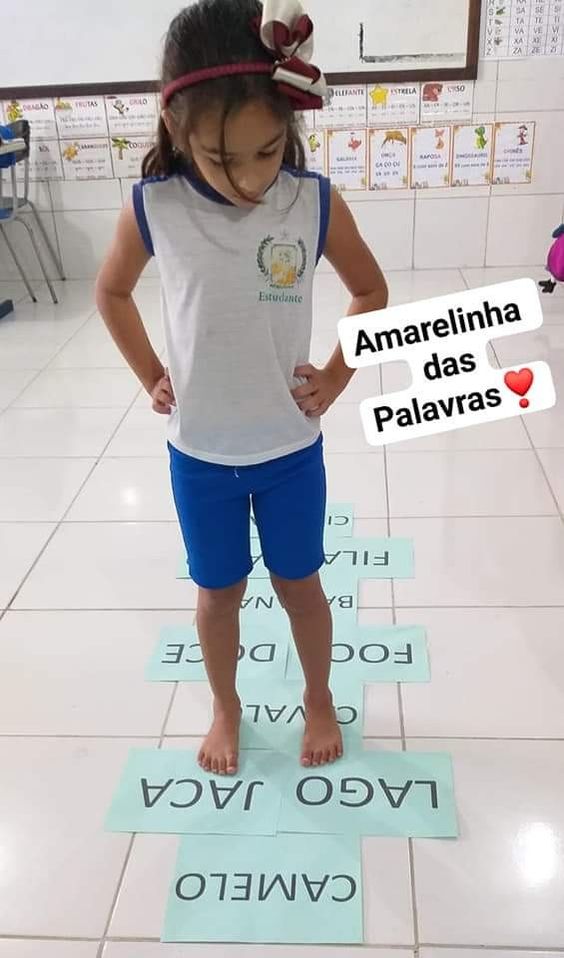 2º PASSO: ESCREVA AS PALAVRAS EM UMA FOLHA A4 OU NO CHÃO. ONDE ACHAR MELHOR.CAMELO, LAGOA, GATO, CAVALO, FADA, DEDO, BANANA, MACACO, FLOR, ABACAXI.3ª PASSO: PARA BRINCAR VOCÊ PRECISARÁ DE UMA BOLINHA DE PAPEL OU TAMPINHA, EM SEGUIDA JOGARÁ O OBJETO EM QUALQUER PALAVRA, A PALAVRA QUE A BOLINHA CAIR A CRIANÇA TERÁ QUE LER. A BRINCADEIRA SERÁ CONCLUÍDA QUANDO A CRIANÇA CHEGAR À ÚLTIMA PALAVRA.  4º PASSO: PARA CADA PALAVRA DA AMARELINHA ESCREVA PALAVRAS QUE COMEÇAM COM A MESMA LETRA. PODE ESCREVER EM UMA FOLHA. DEPOIS REALIZE A LEITURA DAS PALAVRAS ESCRITAS.  5° PASSO: REALIZE A LEITURA DO POEMA: AMARELINHA.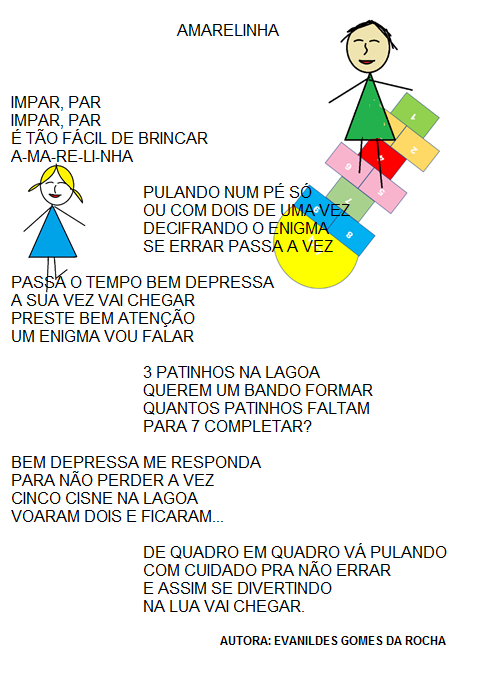 PARABÉNS QUERIDOS ALUNOS E FAMILIARES PELA DEDICAÇÃO! 